全军面向社会公开招考文职人员统一考试经济学类专业科目考试大纲中央军委政治工作部二〇一八年六月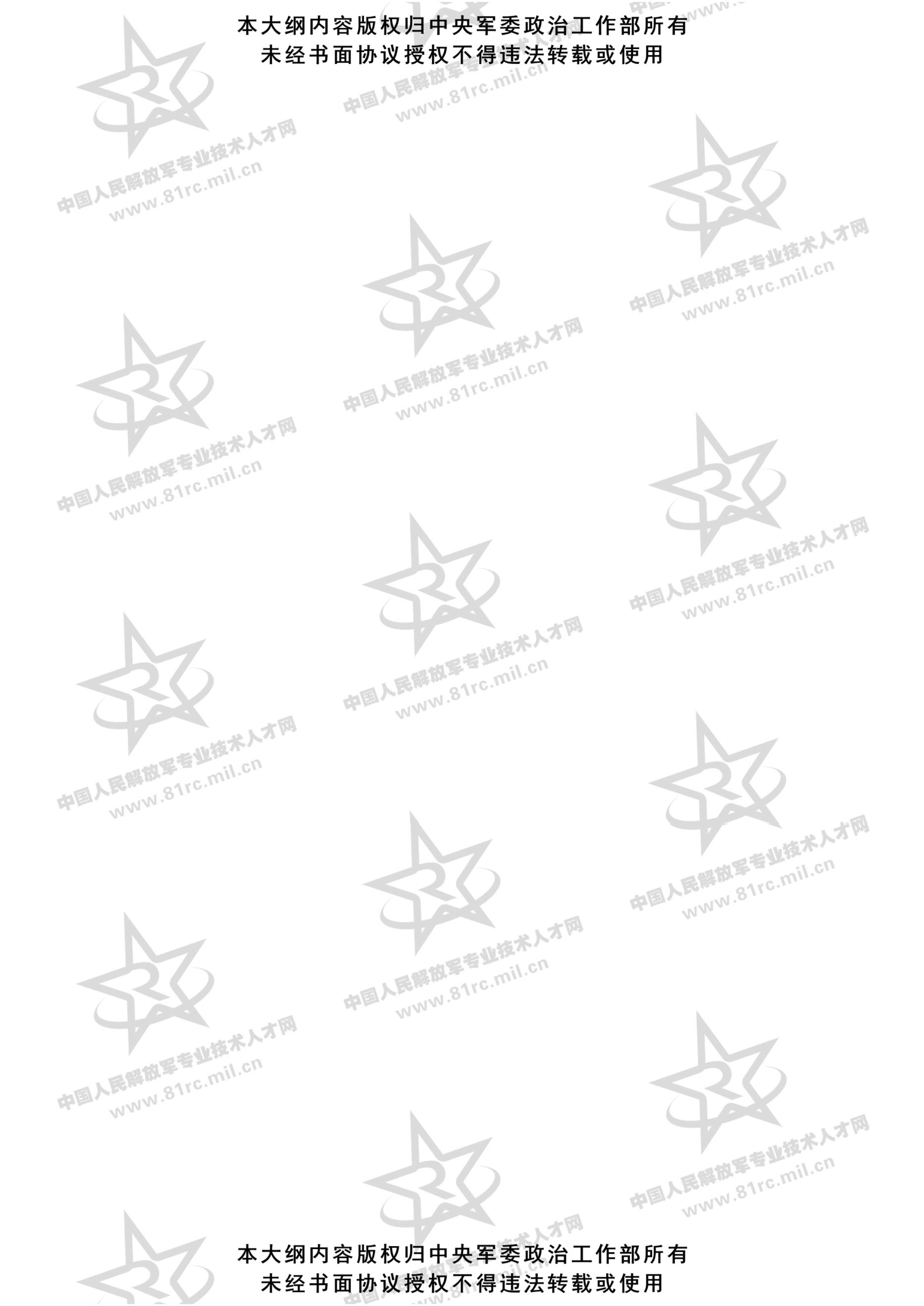 全军面向社会公开招考文职人员统一考试经济学类专业科目考试大纲为便于应试者充分了解全军面向社会公开招考文职人员统一考试经济学类专业科目的测查范围、内容和要求，制定本大纲。一、考试目的主要测查应试者对适应招考岗位应当具备的基础知识、专业知识、相关知识的掌握程度和灵活运用能力。二、专业设置和测查范围主要为应聘各单位会计、审计、经济岗位，以及应聘有关院校相应教研室文职人员岗位者设置。经济学类专业科目设置会计学、审计学、经济学共 3 个专业。测查范围包括经济学基础综合和经济学专业知识两部分。经济学类基础综合部分：应聘经济学类专业技术岗位考试的公共内容。主要包括宏观经济学、微观经济学、经济法等。经济学类专业知识部分：应聘经济学类专业技术岗位考试的专业内容统称。各专业分别为：①会计学包括基础会计学、财务管理学；②审计学包括审计基础理论、企业审计、建设项目审计；③经济学包括财政学、金融学和统计学。三、考试方式和时限考试方式为闭卷笔试。考试时限为 120 分钟。四、试卷分值和试题类型试卷满分为 100 分。试题类型为客观性试题。五、考试内容及要求— 1 —第一部分 经济学类基础综合第一篇 微观经济学主要测查应试者对微观经济学基础理论掌握程度及分析微观经济现象的基本能力。要求应试者掌握微观经济学基本原理，学会运用微观经济学理论分析、解释现实生活中的微观经济现象，对微观经济政策作出一般性评价。本篇内容包括导论、均衡价格理论、效用理论、生产理论、厂商理论、生产要素价格决定理论。第一章 导论一、经济学的研究对象资源的稀缺性；选择与资源配置；微观经济学与宏观经济学的关系。二、经济学研究方法实证分析方法；规范分析方法；其他分析方法。第二章 均衡价格理论一、需求需求的含义及相关影响因素；国防费需求的影响因素；需求和需求量的变动的区别；需求曲线的变化。二、供给供给的含义及相关影响因素；国防费供给的影响因素；供给和供给量的变动的区别；供给曲线的变化。三、均衡价格市场均衡的含义及相关影响因素；均衡价格的决定。四、价格机制与价格政策价格机制及其对经济的调节；价格机制的缺陷；价格政策。五、需求弹性和供给弹性需求弹性的含义、分类及计算；需求弹性与总收益的关系；供给弹性的含义、分类及计算；恩格尔系数定义。第三章 效用理论一、基数效用论效用的含义；总效用与边际效用；边际效用递减规律；消费者均衡的条件。— 2 —二、序数效用论无差异曲线的含义及图形；预算线（消费可能线）的图形及意义；消费者均衡的条件。三、价格变化和收入变化对消费者均衡的影响收入效应和替代效应的含义及图形解释；恩格尔曲线的含义。第四章 生产理论一、一种生产要素的合理投入生产函数的含义；总产量、平均产量和边际产量的关系及图形分析；一种可变投入生产要素的生产函数及相关计算。二、两种生产要素的合理投入两种可变生产要素的生产函数的含义；生产函数的相关计算；规模报酬的三种类型。三、生产要素的最优组合等产量曲线和等成本线的含义及图形；生产要素的最优组合的定义及过程分析。第五章 厂商理论一、成本与收益短期成本；长期成本；机会成本；收益分析；利润最大化原则。二、完全竞争市场完全竞争市场的含义及条件；完全竞争市场上的价格、需求曲线、平均收益、边际收益；完全竞争厂商短期均衡的形成及其条件；完全竞争厂商长期均衡的形成及其条件；对完全竞争市场的简要评论。三、完全垄断市场完全垄断市场的含义及条件；完全垄断市场上的需求曲线、平均收益、边际收益；完全垄断厂商短期均衡的形成及其条件；完全垄断厂商长期均衡的形成及其条件；垄断厂商的价格歧视；对完全垄断市场的简要评论。四、垄断竞争市场垄断竞争市场的含义及条件；垄断竞争厂商的短期均衡和长期均衡条件；对垄断竞争市场的简要评论。五、寡头垄断市场寡头垄断市场的含义及条件；对寡头垄断市场的认识。— 3 —第六章 生产要素价格决定理论一、完全竞争厂商对生产要素的需求完全竞争厂商使用要素的原则；厂商对要素需求的特点。二、劳动供给曲线和工资率的决定劳动供给曲线的图形特点；劳动市场的均衡与工资率的决定。三、土地的供给曲线和地租的决定土地供给曲线的特点；土地的价格和地租的决定；准租金和经济租金的定义。四、洛伦兹曲线和基尼系数洛伦兹曲线的含义及图形意义；基尼系数的计算。第二篇 宏观经济学主要测查应试者对宏观经济学知识的掌握程度，运用宏观经济学的主要理论、基本原理、基本方法分析问题和解决问题的能力。要求应试者了解宏观经济运行的特点和规律，理解各宏观变量之间的内在联系和对总体宏观经济变量的影响，掌握其基本理论和宏观经济政策的含义。本篇内容包括国民收入核算理论、国民收入决定理论、产品市场与货币市场的一般均衡、宏观经济政策、总需求-总供给（AD-AS）模型、失业与通货膨胀、开放经济下的短期经济模型、经济增长与经济周期理论。第一章 国民收入核算理论一、国民收入的概念（一）国内生产总值国内生产总值的含义及其在衡量整个社会经济活动的意义；国内生产总值与国民生产总值的关系，国民生产总值、国民生产净值、国民收入、个人收入和个人可支配收入的概念；GDP 指标的缺陷；绿色 GDP 的概念。（二）GDP 折算指数名义国内生产总值的概念；名义国内生产总值和实际国内生产总值的关系；GDP 折算指数的计算方法。二、国民收入核算方法（一）支出法核算 GDP支出法核算 GDP 的原理；消费、投资、政府购买和净出口的概念和含义；支出法核算 GDP的公式。— 4 —（二）收入法核算 GDP收入法核算 GDP 的原理；收入法核算 GDP 的公式；国民收入核算恒等式。第二章 国民收入决定理论一、简单经济关系的国民收入决定理论（一）绝对收入消费函数理论影响消费的因素；绝对收入消费函数理论及其含义；边际消费倾向、平均消费倾向的概念和相互关系；边际消费倾向和边际储蓄倾向的关系，平均消费倾向和平均储蓄倾向的关系。（二）简单经济关系下均衡国民收入的决定均衡产出的概念；两部门经济条件下均衡产出公式；两部门经济中国民收入的决定和变动。二、乘数理论投资乘数、政府支出乘数、税收乘数、政府转移乘数、平衡预算乘数、对外贸易乘数的概念；乘数对经济政策的意义。第三章 产品市场和货币市场的一般均衡一、产品市场的一般均衡（一）投资理论投资的概念，影响投资决定的因素；投资与利率的关系；投资曲线；资本的边际效率、投资边际效率的概念；资本的边际效率与投资边际效率的关系；产品市场的均衡。（二）IS 曲线IS 曲线的推导过程；IS 曲线的斜率；IS 曲线的移动。二、货币市场的一般均衡（一）利率的决定货币供给理论；货币需求的动机；“流动性偏好”的概念；货币需求函数与货币需求曲线；“流动性偏好”陷阱；均衡利率的决定；货币市场的均衡。（二）LM 曲线LM 曲线的概念和含义；LM 曲线的斜率；LM 曲线的三个区域；LM 曲线的移动。三、IS-LM 模型IS 模型、LM 模型中国民收入与利率关系；产品市场和货币市场的一般均衡；均衡收入和利率的变动。— 5 —第四章 宏观经济政策一、宏观经济政策的目标及相互关系宏观经济政策的目标；宏观经济政策目标选择的复杂性。二、财政政策（一）财政政策的效果挤出效应与影响挤出效应的因素；财政政策在宏观经济政策中的地位；国防费的功能。（二）财政政策工具财政政策的一般定义；财政政策的主要工具；自动稳定器的含义；功能财政思想。三、货币政策（一）货币派生机制现代银行制度；存款创造和货币的供给；货币创造乘数。（二）货币政策工具货币政策的概念；再贴现率、公开市场业务、法定准备率；货币政策的局限性。第五章 总需求-总供给（AD-AS）模型一、总需求曲线社会总需求构成；总需求函数的定义及内涵；利率效应与实际余额效应；财政政策与总需求曲线的关系。二、总供给曲线古典供给曲线、凯恩斯供给曲线、常规供给曲线的含义；供给曲线与弹性工资理论、刚性工资理论、粘性工资理论的关系；总供给函数的一般表达。三、AS-AD 模型宏观经济政策的短期目标；总需求曲线移动的原因与后果；总供给曲线移动的原因与后果；AS-AD 模型的综合分析与经济政策含义。第六章 失业与通货膨胀一、失业失业的概念与分类；自然失业率的概念；奥肯定律；失业对经济的危害。二、通货膨胀通货膨胀的概念与原因；通货膨胀的经济效应；治理通货膨胀的措施。三、失业与通货膨胀的关系菲利浦斯曲线的概念与内涵；附加预期的菲利浦斯曲线的概念与内涵；菲利浦斯曲线的— 6 —政策含义。第七章 开放经济下的短期经济模型一、国际经济学基础汇率与汇率标价；汇率制度与汇率的决定；实际汇率的概念。二、蒙代尔-弗莱明模型蒙代尔-弗莱明模型的假设前提；开放经济条件下的 IS 曲线；开放经济条件下的 LM 曲线；蒙代尔-弗莱明模型及政策含义；开放经济条件下财政政策和货币政策选择的复杂性。三、国际收支失衡及其调整国际收支的概念；国际收支平衡表与其项目构成；国际收支失衡的概念；国际收支失衡的政策调整；国际收支与经济增长之间的关系。第八章 经济增长与经济周期理论一、经济增长理论经济增长的概念；经济增长的决定因素；经济增长核算方程；新古典增长理论；内生增长理论；促进经济增长的政策；国防费与经济增长相互关系。二、经济周期经济周期的含义与特征；产生经济周期的原因假说；乘数加速模型对经济周期的解释；抑制经济周期的政策。第三篇 经济法主要测查应试者对经济法学基本知识、基本理论和单行经济法律制度的掌握情况，以及运用其基本原理、基本方法分析和解决经济法学问题的能力。要求应试者了解法律的基础理论，掌握物权法律制度、招投标法律制度、合同法律制度、票据法律制度以及知识产权法律制度。本篇内容包括法律基础理论、物权法、招标投标法、合同法、票据法和知识产权法。第一章 法律基础理论一、法律的一般理论法律的特征；法律规范；法律渊源和法系；法律体系；法律关系；经济法和经济法体系。二、法律行为制度法律行为理论；法律行为的成立与生效；无效民事法律行为；可撤销的民事法律行为；— 7 —附条件和附期限的民事法律行为。三、代理制度代理的基本理论；代理权；无权代理；表见代理。四、诉讼时效制度诉讼时效的基本理论；诉讼时效的种类与起算；诉讼时效的中止；诉讼时效的中断。五、民事诉讼与仲裁制度民事诉讼的基本制度；仲裁的基本制度。第二章 物权法一、物权基本理论物与物权；物权法的基本原则；占有；物权变动；物权的民法保护。二、所有权制度所有权的基本理论；业主的建筑物区分所有权；共有与相邻关系。三、用益物权制度用益物权的基本理论；主要用益物权。四、担保物权制度担保物权的基本理论；抵押权；质押权；留置权。第三章 招标投标法一、招标投标基本理论招标投标法的适用范围和调整对象；招标投标活动应遵循的原则；招标投标活动的监督。二、招标招标人及其应具备的条件；招标项目；公开招标与邀请招标；可以邀请招标的情形；可以不招标的情形；自行招标与代理招标；招标代理机构的资格；招标人的权利义务；标底及其要求；招标文件及其要求。三、投标投标人及其权利义务；投标文件及其要求；投标人相互串通投标的情形；招标人与投标人串通投标的情形；弄虚作假投标的情形。四、开标、评标和中标开标时间与地点；开标的程序；评标委员会及其组成；评标委员会的评标程序；评标环节；中标人的条件；中标通知书；对中标人分包的限制。五、法律责任— 8 —招标人、投标人、招标代理机构、评标委员会成员、中标人的法律责任；行政监督部门及国家工作人员有渎职、滥用职权行为的处罚。第四章 合同法一、合同的基本理论合同与合同法；合同的分类；合同的相对性。二、合同的订立合同的订立程序；合同的成立时间与地点；格式条款；免责条款；缔约过失责任。三、合同的效力合同的生效；效力待定的合同。四、合同的履行合同的履行规则；同时履行抗辩权；先履行抗辩权；代位权；撤销权。五、合同的担保合同担保的基本理论；保证；定金。六、合同的变更与转让合同的变更；债权转让；债务承担；债权债务的概括移转。七、合同的终止合同终止的基本理论；清偿；解除；抵销；提存；免除与混同。八、违约责任违约责任的基本理论；违约形态；违约责任的承担方式；免责事由。第五章 票据法一、票据法的一般理论我国票据立法；票据法律关系；票据行为；票据权利与抗辩。二、汇票汇票的特点与种类；出票；背书；承兑；保证；付款；追索权。三、本票本票的特点；出票；见票付款；对本票的其他有关规定。四、支票支票的特点；出票；付款；对支票的其他有关规定；对签发空头支票行为实施的行政处罚。五、涉外票据的法律适用— 9 —涉外票据的范围；我国票据法与有关国际条约；涉外票据的法律适用。六、法律责任票据欺诈行为的法律责任；金融机构工作人员的法律责任；付款人故意压票、拖延支付的法律责任。第六章 知识产权法一、知识产权的基本理论知识产权的概念与特征；知识产权的范围与分类；知识产权法的概念与调整对象；国防知识产权立法概况。二、专利法律制度专利制度的基本理论；专利权的主体；专利权的客体；授予专利权的条件；专利权的取得、行使和转让；专利权的终止和无效；专利实施的强制许可；专利权的保护。三、商标法律制度商标制度的基本理论；商标权；商标注册的申请和审查核准；注册商标的变更；注册商标的使用许可和争议裁定；注册商标专用权的保护；驰名商标。— 10 —第二部分 经济学类专业知识（一）会计学第一篇 基础会计学要求应试者掌握会计的基本概念、基本理论及一般会计实务，了解会计报表及其编制的相关知识。本篇内容包括会计学总论、会计科目和会计账户、复式记账、基本经济业务会计核算、财产清查、会计凭证、会计账簿、财务会计报告、账务处理程序、会计工作规范等内容。第一章 总论一、会计概念与会计职能会计的概念；会计的特点；会计的职能。二、会计目标与会计信息会计目标的内涵；会计目标的内容；会计信息的使用者；会计信息的内容及表达方式。三、会计信息质量特征可靠性、有用性、明晰性、可比性、实质重于形式、重要性、谨慎性、及时性。四、会计对象与会计要素会计对象（资金运动）；会计要素；会计等式。五、会计假设与记账基础会计假设的意义；会计假设的内容（会计主体、持续经营、会计分期、货币计量）；收付实现制记账基础；权责发生制记账基础。六、会计程序与会计方法会计确认；会计计量；会计方法体系。第二章 会计科目和会计账户一、会计科目会计科目的概念、分类和设置原则。二、会计账户会计账户的概念和分类；会计账户的基本结构；会计账户、会计科目的联系与区别。第三章 复式记账一、复式记账法复式记账法的概念；复式记账法的原理。— 11 —二、借贷记账法借贷记账法的概念；记账符号；账户结构；记账规则；试算平衡；总分类账和明细分类账的平行登记。第四章 基本经济业务会计核算一、资金筹措的核算投入资本的核算方法；借入资金的核算方法。二、生产准备的核算生产准备的业务类型；生产准备的核算账户；生产准备的核算方法。三、产品生产的核算产品生产的成本与费用；产品生产的业务类型；产品生产的核算账户；产品生产的核算方法。四、销售业务的核算销售过程的业务类型；销售过程的核算账户；销售过程的核算方法。五、利润分配的核算利润分配的业务类型；利润分配的核算账户；利润分配的核算方法。第五章 财产清查一、财产清查的概念财产清查的含义、种类；财产清查的意义；财产清查的主要内容。二、财产清查的方法货币资金的清查方法；实物资产的清查方法；往来款项的清查方法。三、财产清查结果的处理财产清查结果处理的要求；财产清查结果处理的步骤；财产清查结果的账务登记。第六章 会计凭证一、会计凭证的概念会计凭证的含义；原始凭证的概念和分类；记账凭证的概念和分类。二、原始凭证原始凭证的基本要素；原始凭证填制方法和要求；原始凭证的审核。三、记账凭证记账凭证的基本要素；记账凭证填制方法和要求；记账凭证的审核。— 12 —四、会计凭证的传递和保管会计凭证传递的作用；会计凭证传递的程序；会计凭证保管的要求；会计凭证保管的方法。第七章 会计账簿一、会计账簿的概念会计账簿的含义；会计账簿与会计账户的关系；会计账簿的分类。二、会计账簿的内容、启用与记账规则会计账簿的基本内容；会计账簿的启用；会计账簿的记账规则。三、会计账簿的格式和登记方法日记账的格式和登记方法；总分类账的格式和登记方法；明细分类账的格式和登记方法。四、对账对账的具体方法和步骤。五、错账更正方法划线更正法、红字更正法、补充登记法。六、结账结账的程序及方法。七、会计账簿的更换与保管会计账簿的更换；会计账簿的保管。第八章 财务会计报告一、财务会计报告概述财务会计报告的概念及目的；财务会计报告的构成；会计报表的编制要求；会计报告的报送。二、资产负债表资产负债表的概念和意义；资产负债表的编制原理；资产负债表的格式；资产负债表的编制方法。三、利润表利润表的概念和意义；利润表的编制原理；利润表的格式；利润表的编制方法。第九章 账务处理程序一、账务处理程序的意义和种类— 13 —账务处理程序的意义；账务处理程序的种类。二、不同种类账务处理程序的内容记账凭证账务处理程序；汇总记账凭证账务处理程序；科目汇总表账务处理程序。第十章 会计工作规范一、会计工作规范的概述会计工作规范的含义；会计工作规范的作用；会计工作规范的体系结构。二、会计法律会计法律的含义；我国《会计法》的主要内容。三、会计行政法规会计行政法规的含义；我国会计行政法规的主要内容。四、会计制度会计制度的含义；我国的会计制度体系。五、会计准则会计准则的含义；我国的会计准则体系。六、会计机构和会计人员会计机构；会计人员。七、违反会计法的法律责任不依法进行会计管理、核算和监督的法律责任；伪造、变造、编制虚假会计资料的法律责任；隐匿或者故意销毁依法应当保存的会计资料的法律责任；授意、指使、强令会计机构、会计人员及其他人员伪造、变造、隐匿、故意销毁会计资料的法律责任；单位负责人对会计人员进行打击报复的法律责任；其他违反会计法的法律责任。第二篇 财务管理学要求应试者熟悉财务管理基本概念，掌握成本管理、筹资管理、投资决策、利润分配等基本方法，了解财务管理基本理论。本篇内容包括财务管理概论、财务管理的价值观念、资本成本、筹资管理、资本结构、投资管理、资产管理、利润分配管理等内容。第一章 财务管理概论一、财务管理概念及特点财务管理的概念；财务管理的特点。— 14 —二、财务管理目标财务管理目标的内涵；财务管理目标的内容。三、财务管理的基本方法财务预测；财务计划；财务控制；财务分析；财务检查。四、财务管理环境经济环境；金融环境；法律环境；社会文化环境。第二章 财务管理的价值观念一、货币时间价值货币时间价值的概念；货币时间价值的计算。二、风险估价模型风险及其种类；经营风险与收益的衡量；投资组合风险与收益的衡量；财务风险与收益的衡量。第三章 资本成本一、资本成本概述资本成本的构成要素；影响资本成本的因素。二、个别资本成本长期债券成本的计算；长期借款成本的计算；优先股成本的计算；普通股成本的计算；留存收益成本的计算。三、加权平均资本成本加权平均资本成本的概念及计算。四、边际资本成本边际资本成本的概念及计算。第四章 筹资管理一、筹资管理概述筹资的必要性；筹资的原则；筹资渠道和筹资方式。二、资金需要量预测资金周转速度预测法；销售百分比法。三、权益资金的筹集吸收直接投资的方法；发行普通股的方法；发行优先股的方法。— 15 —四、负债资金的筹集银行借款的方法；发行债券的方法；租赁筹资的方法；商业信用的方法。第五章 资本结构一、资本结构概述资本结构的概念；资本结构的作用。二、财务杠杆原理财务杠杆的含义；经营杠杆、财务杠杆和联合杠杆的作用；各种杠杆的计算。三、资本结构决策资本结构决策影响因素；各种资本结构决策方法。第六章 投资管理一、投资管理概述二、项目投资项目投资的概念；项目投资预算程序；项目现金流量预测；项目评价标准；项目投资决策。第七章 资产管理一、资产管理概述二、流动资产管理流动资产的概念与分类；现金管理；短期金融资产管理、应收账款管理、存货管理。三、固定资产管理固定资产的性质与特点；固定资产需用量预测方法；固定资产折旧方法；固定资产更新的要求与内容。第八章 利润分配管理一、利润分配的概念及原则利润分配的概念；利润分配的原则。二、税费计算方法所得税的计算和交纳。三、利润分配的内容及程序利润分配的内容；利润分配的程序；亏损弥补的要求。— 16 —（二）审计学主要测查应试者对审计基本理论及审计实务的掌握程度。要求应试者掌握审计基本理论、企业审计实务和建设项目审计相关知识。测查内容包括审计基础理论、审计法规体系、审计技术方法、审计报告和管理建议书、领导人员经济责任审计、销售与收款循环审计、采购与支出循环审计、生产循环审计、货币资金审计、建设项目审计概述、建设项目前期工作审计、建设项目造价审计、建设项目财务审计、建设项目管理审计。第一篇 审计基础理论第一章 总论一、审计概论审计的概念；审计的产生与发展；审计假设；审计目标；审计对象；审计职能与作用；审计分类。二、审计组织和审计人员国家审计机关；军队审计体制；内部审计机构；社会审计组织；审计人员。第二章 审计法规体系一、审计法律与审计规章制度国家（军队）审计法律法规；内部审计和社会审计法律法规。二、审计准则审计准则的含义及作用；国家审计准则；内部审计准则；社会审计准则。三、审计职业道德准则审计职业道德准则的作用；审计职业道德准则的内容。四、审计法律责任国家、军队审计人员和内部审计人员的法律责任；注册会计师的法律责任。第三章 审计技术方法一、审计证据和审计工作底稿审计证据的含义及作用；审计证据的种类；审计证据的特性；获取审计证据的方法；审计证据的整理分析评价方法；审计工作底稿的含义及作用；审计工作底稿的内容与编制；审计工作底稿的复核与保管。二、审计计划、重要性和审计风险— 17 —审计计划的内容、编制；审计重要性水平的评估方法；审计风险的评估方法。三、内部控制测评的方法内部控制的含义及构成要素；内部控制的目标及内容；内部控制的记录；内部控制的测试与评价。四、审计程序和特殊审计方式中的审计方法国家审计程序执行中的审计方法；军队审计程序执行中的审计方法；内部审计程序执行中的审计方法；注册会计师审计程序执行中的审计方法；特殊审计方式中的审计方法。五、审计抽样的方法审计抽样概述；属性抽样；变量抽样；货币单位抽样。第四章 审计报告和管理建议书一、审计报告概述审计报告的含义；审计报告的作用；审计报告的种类。二、国家审计报告国家审计报告的基本要素；国家审计报告的主要内容；国家审计报告的编审；国家审计报告的送达和公告。三、内部审计报告内部审计报告的编制原则；内部审计报告的基本要素和内容。四、社会审计报告社会审计报告的基本内容；标准审计报告；非标准审计报告。五、管理建议书管理建议书的含义；管理建议书的内容。第五章 领导人员经济责任审计一、领导人员经济责任审计概述领导人员经济责任审计的含义；目标；审计对象。二、领导人员经济责任审计内容地方各级党委主要领导干部经济责任审计的内容；地方各级政府主要领导干部经济责任审计的主要内容；党政工作部门、审判机关、检察机关、事业单位和人民团体等单位主要领导干部经济责任审计的主要内容；国有企业领导人员经济责任审计的主要内容。三、领导人员经济责任审计评价和审计报告领导人员经济责任审计评价依据、方法；经济责任审计报告的主要内容。— 18 —第二篇 企业审计第一章 销售与收款循环审计一、销售与收款循环概述销售与收款循环的业务流程；销售与收款循环中的主要文件。二、销售与收款循环内部控制及其测试销售与收款循环内部控制的关键控制点；销售与收款循环内部控制测试。三、营业收入审计营业收入的审计目标；营业收入审计的实质性程序。四、应收账款审计应收账款的审计目标；应收账款审计的实质性程序。第二章 采购与支出循环审计一、采购与支出循环概述采购与支出循环的业务流程；采购与支出循环中的主要文件。二、采购与支出循环内部控制及其测试采购与支出循环内部控制的关键控制点；采购与支出循环内部控制测试。三、应付账款审计应付账款的审计目标；应付账款审计的实质性程序。四、固定资产审计固定资产的审计目标；固定资产审计的实质性程序。第三章 生产循环审计一、存货审计存货的审计目标；存货审计的实质性程序。二、营业成本审计营业成本的审计目标；营业成本审计的实质性程序。第四章 货币资金审计一、货币资金内部控制及其测试货币资金内部控制规范；货币资金内部控制测试。二、库存现金审计库存现金的审计目标；库存现金审计的实质性程序。— 19 —三、银行存款审计银行存款的审计目标；银行存款审计的实质性程序。第三篇 建设项目审计第一章 建设项目审计概述一、建设项目概述建设项目的概念；建设项目分类；建设项目的建设程序。二、建设项目审计概述建设项目审计的含义；建设项目审计的内容；建设项目审计的程序。第二章 建设项目前期工作审计一、建设项目投资决策审计建设项目投资决策审计的内容；建设项目投资决策审计的方法。二、建设项目设计管理审计建设项目的设计管理；建设项目设计工作审计的内容。三、建设项目招标审计建设项目招标概述；建设项目招标审计的内容。四、建设项目合同审计建设项目合同审计目标；建设项目合同审计内容。五、建设项目开工审计建设项目开工前的准备工作；建设项目开工审计的内容。第三章 建设项目造价审计一、建设项目造价概述建设项目造价的内涵；建设项目造价的确定过程；建设项目造价的费用构成。二、建设项目造价审计的方法与内容建设项目造价审计的方法；建设项目投资估算审计；建设项目设计概算审计；建设项目结算审计；建设项目竣工决算审计；装饰工程预决算审计；材料预决算审计；施工预算审计。第四章 建设项目财务审计一、建设项目资金筹措审计建设项目资金来源；建设项目资金筹措审计的内容。— 20 —二、建设项目资金使用审计建筑安装工程投资审计；设备投资审计；待摊投资审计；其他投资审计。三、建设项目会计工作审计建设项目会计核算审计；建设单位会计报表审计。第五章 建设项目管理审计一、建设项目管理审计概述建设项目管理审计的概念和分类。二、建设项目管理审计的方法与内容建设项目管理审计的方法；建设项目管理审计的内容。— 21 —（三）经济学第一篇 财政学主要测查应试者对财政学基本理论和实务的掌握程度。要求应试者了解公共产品理论和公共选择理论的基本知识，掌握财政、公共财政、税收以及财政政策的相关内容。本篇内容包括财政学导论、公共产品理论、公共选择理论、公共支出理论、税收、国债、预算与预算管理体制、财政政策等。第一章 导论一、政府与市场市场效率与市场失灵；公共产品和公共需要；政府干预与政府干预失效；市场与政府在资源配置中的作用及关系。二、公共财政概念公共财政的基本含义；公共财政的基本特征；现代财政制度。三、公共财政职能资源配置职能；收入分配职能；经济稳定与发展职能。第二章 公共产品理论一、公共产品概述公共产品的概念与特征；纯公共产品、私人产品与准公共产品；国防公共品。二、公共产品的有效提供与私人提供私人产品的市场提供与公共产品提供的区别；公共产品有效提供的局部均衡模型；公共产品私人提供的无效率。三、外部性与公共政策正外部性与负外部性；外部性导致效率损失；科斯定理解决外部性；治理外部性的公共政策。第三章 公共选择理论一、直接民主制的公共选择直接民主制的概念；一致同意规则、多数同意规则与最优投票规则；单峰偏好与多峰偏好；投票悖论；中位选民与中位选民定理。二、代议民主制的公共选择代议民主制的概念；官僚行为与政府膨胀；寻租的概念；寻租导致的效率损失。— 22 —第四章 公共支出理论一、公共支出的类型与公共支出的增长政府支出的分类；公共支出的增长及其理论解释。二、政府购买性支出政府购买性支出的含义及其构成。三、政府转移性支出政府转移性支出的含义及其构成。四、公共支出的成本收益分析私人部门的成本收益分析法；评估社会收益与社会成本；政府支出中成本收益分析法的运用。第五章 税收一、税收基础税收的定义与特征；税收的效率原则与公平原则；税收导致的超额负担；税收要素；税收的收入效应与替代效应。二、税收负担与税负转嫁税收负担；税负转嫁的含义与税负转嫁的方式；税负转嫁与弹性的关系。三、我国现行税收制度税收制度的概念；税制结构的概念；我国现行流转税制度及其改革；增值税的原理与计算方法；我国现行所得税制度；个人所得税征收制度；财产税及其他税种；军品税收政策。第六章 国债一、国债原理国债的含义；国债的功能；国债的经济效应。二、国债的种类、结构和负担国债的种类；国债的结构；国债负担和国债限度；国债余额管理制度；国债负担率与国债依存度。三、国债市场及其功能国债发行市场与流通市场；国债市场的功能。第七章 预算与预算管理体制一、政府预算概述— 23 —政府预算的内涵；政府预算原则；部门预算；基数预算与零基预算；单一预算与复式预算；绩效预算；规划计划预算体系（PPBS 与 PPBE）。二、政府预算管理的基础政府预算级次；政府预算管理职责权限划分；政府预算程序；政府收支分类改革；国库单一账户制度；《预算法》的修订及主要内容。三、分税分级预算管理体制预算管理体制的概念；分税分级预算管理体制的一般原理；我国分税制预算管理体制的主要内容；我国分税分级预算管理体制的运行情况及完善；一般性转移支付与专项转移支付。第八章 财政政策一、财政政策概述财政政策的定义；财政政策的主体；财政政策的目标；扩张性财政政策、紧缩性财政政策与中性财政政策。二、财政政策的传导和效应财政政策的传导机制；财政政策效应；财政政策乘数。三、我国财政政策的实践我国积极财政政策实践；我国稳健财政政策实践；国防费支出及功能。第二篇 金融学主要测查应试者对金融学基本理论和实务的掌握程度。要求应试者了解货币与货币制度、货币供给与需求的基本知识，掌握信用、利率、金融市场、商业银行与中央银行以及通货膨胀、货币政策、国际金融相关内容。本篇内容包括货币与货币制度、信用、利率、金融市场、商业银行、中央银行、货币需求与供给、通货膨胀与通货紧缩、货币政策、国际金融。第一章 货币与货币制度一、货币的产生与发展货币的产生；货币的发展；货币的本质。二、货币的职能与作用货币的职能；货币的作用。三、货币制度货币制度的内容；货币制度的演变。— 24 —第二章 信用一、信用的产生与发展信用的经济范畴；高利贷、现代信用活动的基础。二、现代信用形式商业信用；银行信用；国家信用；消费信用。三、现代信用工具信用工具的含义与特征；信用工具的分类。第三章 利率一、利率的含义及其种类利率与利率体系；利率的种类。二、利率决定理论马克思利率决定理论；西方利率决定理论。三、利率变动对经济的影响利率的经济效应；影响利率效应的因素；利率市场化。第四章 金融市场一、金融市场概述金融市场的含义与基本要素；金融市场的分类；金融市场的功能。二、货币市场同业拆借市场；商业票据市场；短期证券市场。三、资本市场股票市场；债券市场；金融衍生工具市场；多层次资本市场体系。第五章 商业银行一、商业银行概述商业银行的产生与发展；商业银行的性质与职能；商业银行的组织形式。二、商业银行的业务资产业务；负债业务；中间业务。三、商业银行的经营与管理商业银行的经营原则；商业银行的经营管理。— 25 —第六章 中央银行一、中央银行概述中央银行的产生与发展；中央银行的性质；中央银行的职能；中央银行的类型。二、中央银行的主要业务中央银行的业务活动原则；中央银行的负债业务；中央银行的资产业务；中央银行的其他业务。三、中央银行的金融监管金融监管的基本原则；金融监管的内容。第七章 货币需求与供给一、货币需求的概述货币需求的含义；影响货币需求的因素。二、货币需求理论马克思的货币需求理论；古典学派的货币需求理论；凯恩斯学派的货币需求理论；弗里德曼的货币需求理论。三、货币供给含义及层次划分货币供给的含义；货币供给层次。四、货币创造原始存款与派生存款；货币创造原理。五、货币供给的决定基础货币。第八章 通货膨胀与通货紧缩一、通货膨胀通货膨胀含义及其分类；通货膨胀的成因。二、通货紧缩通货紧缩含义及其分类；通货紧缩的成因；通货紧缩的效应；通货紧缩的治理。第九章 货币政策一、货币政策定义与目标货币政策的定义；货币政策目标。二、货币政策工具— 26 —一般性货币政策工具；选择性货币政策工具。三、货币政策传导机制与中介指标货币政策传导机制；货币政策中介目标。第十章 国际金融一、国际收支概述国际收支平衡表；我国国际收支状况。二、外汇与汇率外汇与汇率的含义；人民币汇率。三、国际金融体系国际货币体系；国际信用；金融业的国际化。第三篇 统计学主要测查应试者对统计学基本原理和实务的掌握程度。要求应试者了解统计学的基本概念与基本知识，掌握统计资料的搜集与整理、统计分布的数值特征、时间序列分析、统计指数、抽样推断与线性回归的相关内容。本篇内容包括总论、统计资料的搜集和整理、统计分布数值特征、时间序列分析、统计指数、抽样推断和线形回归。第一章 总论一、统计学的研究对象和方法统计的含义；统计学的研究对象；统计学的研究方法。二、统计学的基本概念总体和样本；标志和标志表现；统计指标和指标体系。第二章 统计资料的搜集与整理一、统计资料的搜集统计调查的概念；统计调查的种类；统计调查方案的设计；统计调查误差。二、统计资料的整理统计资料整理的概念和步骤；统计分组；分布数列；统计表。第三章 统计分布数值特征一、分布集中趋势— 27 —数值平均数；位置平均数。二、分布变异程度变异指标概述；平均变异指标；变异系数。三、分布偏度与峰度分布的偏度；分布的峰度。第四章 时间序列分析一、时间序列概述时间序列的概念；时间序列的种类；时间序列的编制。二、时间序列的水平和速度分析指标时间序列的水平分析指标；时间序列的速度分析指标。三、时间序列的变动分析时间序列的构成因素；长期趋势的测定；季节变动的测定。第五章 统计指数一、统计指数概念、种类和作用统计指数的概念；统计指数的种类；统计指数的作用。二、加权指数加权指数的概念；权数的确定；加权综合指数。三、指数体系与因素分析指数体系；因素分析。第六章 抽样推断一、抽样推断概述抽样推断的概念和作用；抽样推断的理论基础。二、参数估计参数估计概述；参数点估计；参数区间估计；样本容量的确定。三、假设检验方法假设检验概述；一个总体参数的检验；两个总体参数的检验；非参数检验。四、抽样设计简单随机抽样；类型抽样；等距抽样；整群抽样；多阶段抽样。— 28 —第七章 线形回归一、变量间关系的度量变量间的关系；相关关系的描述与测度；相关关系的显著性检验。二、一元线形回归一元线形回归模型；参数的最小二乘估计表达式；回归直线的拟合优度；显著性检验；回归方程的估计和预测。三、多元线形回归多元线形回归模型；回归方程的拟合优度；显著性检验；多重共线性；非线形回归。— 29 —